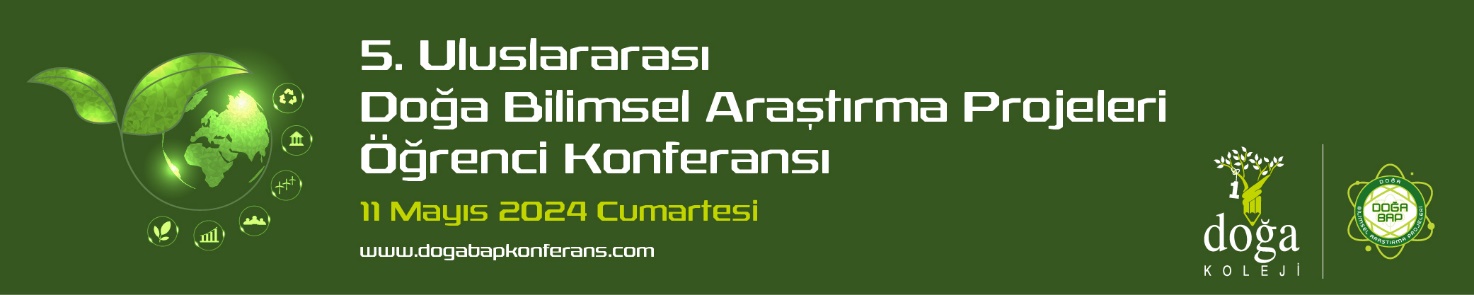 Web Sitesi	: http://dogabapkonferans.com/ E-Posta		: projelerkoordinatorlugu@dogakoleji.k12.trPOSTER SUNUM KRİTERLERİ VE ÖNERİLERİKRİTERLERBAŞLIKBaşlık, orijinal özette belirtilen ile aynı olmalıdır.İLETİŞİM BİLGİLERİPosterde projeyi hazırlayan öğrenci ve danışman öğretmenin adı ve soyadı bulunmalıdır.ONAM FORMUPosterinizin ve ses/video kaydınızın yayınlanabilmesi için 18 yaşından küçük olan katılımcılar için başvuru sayfasında yer alan onam formunun velileri tarafından imzalanarak başvuru dosyasına yüklenmesi gerekmektedir.ONLİNE POSTERBOYUTPosterler 1920x1080 pixel boyutlarında, jpeg ya da png formatında ve en fazla 25 mb boyutunda olmalıdır. Bu boyutlardan daha büyük posterler, poster başına ayrılan alanı aşacak ve posteri poster ekran boyunca görüntülemek mümkün olmayacaktır. Bu nedenle, posterin belirtilen ölçülere uyması gerekir.Başvuru esnasında posteri anlatan ve 3 dakikayı geçmeyecek video veya ses kaydı ekleyebilirsiniz. Videolarınız flv, mpeg, mp4, avi ve mov formatlarında olmalı ve 25 mb boyutunu geçmemelidir.HARFLERPosterde yer alan tüm metinler rahatça okunabilir olmalıdır.Metin ÇeşidiKarakterin boyutuDosya / stilGenel TavsiyeBAŞLIK20-24 mm veya 100 noktamaksimumTitle case/ boldPosterin en üst bölümüne lütfen sunumun adını, yazar isimlerini ve yazarlara ait kurum ismi eklemeyi unutmayın.BAŞLIKLAREn az 48 punto, en fazla 60 puntoTitle CaseGiriş, Özet, Yöntem, Bulgular, Sonuç ve Tartışma, Öneriler, Kaynaklar olmalıdır. Yardım alınan kurum ya da kişi isimleri Kaynaklar bölümünden sonra Teşekkür bölümünde sunulabilir.İÇERİK24-28 punto En fazla 32 punto ve tek boşlukUpper andLower Caseİfadeler kısa ve öz olmalıdır.